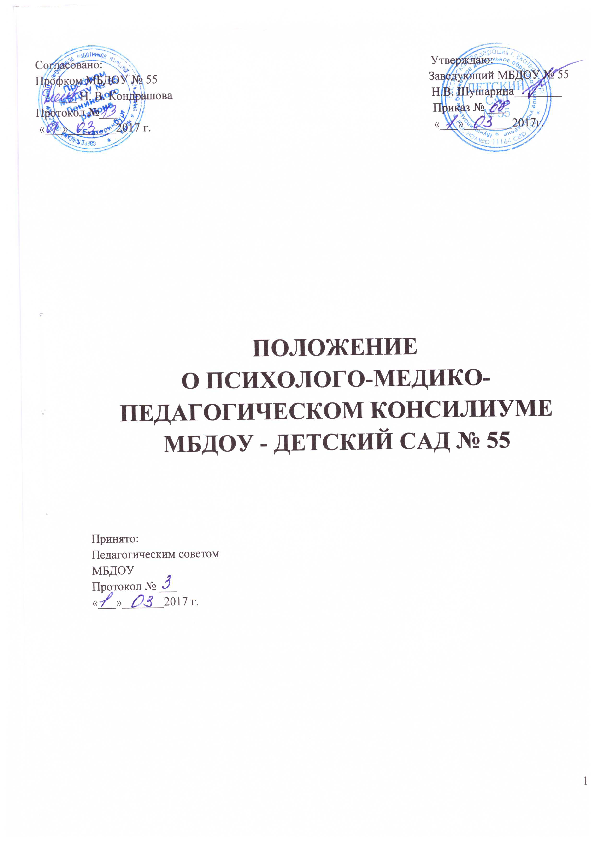 Согласовано:                                                                                                              Утверждаю:Профком МБДОУ № 55                                                                                           Заведующий МБДОУ № 55                                                     _______ Н. В. Кондрашова                                                                                       Н.В. Шушарина________Протокол №___                                                                                                          Приказ № ___                                                                      «___»________2017 г.                                                                                               «___»________2017г.                             ПОЛОЖЕНИЕО ПСИХОЛОГО-МЕДИКО-ПЕДАГОГИЧЕСКОМ КОНСИЛИУМЕМБДОУ - ДЕТСКИЙ САД № 55 Принято:Педагогическим советомМБДОУПротокол № ___«___»_______2017 г.1.	ОБЩИЕ ПОЛОЖЕНИЯ1.1. Настоящее Положение о психолого-медико-педагогическом консилиуме (далее – ПМПк) разработано для Муниципального бюджетного дошкольного образовательного учреждения - детский сад № 55  (далее — МБДОУ) в соответствии с Федеральным Законом от 29.12.2012 года № 273-ФЗ «Об образовании в Российской федерации», Уставом МБДОУ – детский сад № 55, на основании письма Минобразования РФ «О психолого-медико-педагогическом консилиуме образовательного учреждения» от 27.03.2000 г. № 27/901-6. 1.2. ПМПк является одной из форм взаимодействия специалистов МБДОУ, деятельность которых направлена на решение задач связанных со своевременным выявлением детей с проблемами в развитии, для оказания помощи детям, имеющим трудности в обучении, воспитании и личностном развитии, диагностико-коррекционного и психолого-медико-педагогического сопровождения, исходя из индивидуальных особенностей ребёнка.1.3.  Работа ПМПк базируется на общечеловеческих этических нормах, принципах гуманизации и дифференциации образовательного процесса.1.4. ПМПк работает в тесном контакте с ТКПМПК «Радуга», Администрацией МБДОУ и педагогическим коллективом.2. ЦЕЛИ И ОСНОВНЫЕ НАПРАВЛЕНИЯ ДЕЯТЕЛЬНОСТИ 2.1. Целью ПМПк является осуществление психолого-медико-педагогического сопровождения необходимой коррекции в физическом и (или) психическом развитии детей в МБДОУ. 2.2. Основные задачи ПМПк.-	организация и проведение комплексного изучения личности ребенка,       диагностика и  своевременное выявление особенностей развития ребенка и уровня усвоения программного материала;-	выявление потенциальных (резервных) возможностей воспитанника и условий, способствующих его оптимальному развитию; -	определение характера, продолжительности и эффективности специальной (коррекционной) помощи воспитаннику;-	выбор дифференцированных педагогических условий, необходимых для коррекции развития и для организации коррекционно-развивающего процесса, разработка рекомендаций педагогам для обеспечения индивидуального подхода в процессе воспитания и обучения;-	подбор индивидуального плана сопровождения коррекционного развития и воспитания ребенка, нахождение  более эффективных форм работы с детьми, нуждающихся в особой педагогической поддержке;-	координация деятельности специалистов, направленная на решение задач развития, воспитания, обучения и социализации воспитанников;-	профилактика физических, интеллектуальных и психологических перегрузок ребенка, эмоциональных срывов; -	подготовка и ведение документации, отражающей актуаль¬ное развитие воспитанника, динамику его состояния;-	подготовка подробного заключения о состоянии здоровья и развития ребенка для представления на ТКПМПК.2.3.  Основными направлениями деятельности ПМПк МБДОУ являются:-	выработка коллегиальных обоснованных рекомендаций по основным направлениям работы с детьми;-	комплексное воздействие на личность ребёнка;-	консультативная помощь семье в вопросах коррекционно-развивающего воспитания и обучения;-	социальная защита ребёнка в случаях неблагоприятных условий жизни при психотравмирующих обстоятельствах: (жестокое обращение с детьми, пьянство родителей).3. ОСНОВНЫЕ ФУНКЦИИ 3.1. Психолого-медико-педагогический консилиум:-	определяет формы и сроки коррекцонно-развивающего обучения;-	выбирает первоочередные коррекционные задач и оптимальные пути их решения;-	осуществляет динамическое наблюдение и обследование детей с целью выявления пробелов обучения и развития, их характера и причин, изучения социальной ситуации развития, условий, которые созданы ребенку в семье;-	разрабатывает рекомендации и программы индивидуальной коррекционной работы;-	рассматривает  результаты   динамического   наблюдения  не реже одного раза в квартал;-	в конце учебного года рассматриваются результаты коррекционно-образовательной работы на основании педагогических представлений по результатам мониторинга;-	подготавливает подробные представления и коллегиальное заключение о состоянии здоровья и развития ребенка для представления на ПМПк.4.	ПОРЯДОК СОЗДАНИЯ И ОРГАНИЗАЦИЯ РАБОТЫ 4.1.  ПМПк создается приказом заведующего МБДОУ.4.2. В состав ПМПк  входят следующие работники МБДОУ:-      заведующий МБДОУ;-      заместитель заведующего по ВМР;-	учитель-логопед;-	педагог-психолог;-	медицинская сестра.4.3. Председателем ПМПк назначается квалифицированный специалист.4.4. Обследование воспитанника специалистами ПМПк осуществляется с согласия родителей (законных представителей), оформленном в письменном виде.4.5.  Заседания ПМПк проходят планово – 1 раз в месяц, внепланово – по мере необходимости.4.6. На заседаниях обсуждаются проблемы и результаты диагностической, профилактической, коррекционно – развивающей работы с воспитанниками; члены ПМПк дают рекомендации по оптимизации педагогических условий, санитарно – гигиеническому режиму и созданию психологического комфорта индивидуально для каждого ребенка. Результаты заседания протоколируются и прошиваются Председателем ПМПк.4.7. Председатель ПМПк ведет документацию, отражающую развитие ребенка и динамику его состояния; регистрирует работу в журналах; создает банк данных по результатам обследования. Документация хранится у председателя ПМПк.4.8. Ответственность за организацию и результаты деятельности ПМПк несёт заведующий МБДОУ.5.	ТРЕБОВАНИЯ К РАБОТНИКАМ 5.1. Работники ПМПк руководствуются данным Положением, а также приказами и распоряжением Министерства образования Свердловской области, юридической службы г. Екатеринбурга, заведующего МБДОУ.5.2.  Сотрудники используют в работе современные научно - обоснованные методы и методики диагностики, профилактики и коррекции с учетом возраста детей.5.3. Работники ПМПк ориентируются на интересы ребёнка и семьи, ведут работу в формах, исключающих возможность нанесения вреда здоровью, чести и достоинству детей, родителей, педагогов.5.4..Работники несут ответственность за сохранность результатов обследований, не распространяют сведения о диагностической, консультационной работе. Используют полученные данные только для осуществления педагогической работы без ущерба для ребёнка и его окружения.6. ПРАВИЛА ПОДГОТОВКИ И ПРОВЕДЕНИЯ 6.1. Консилиум проводится под руководством Председателя, а в его отсутствие заместителем Председателя Консилиума.Председатель консилиума имеет право, по согласованию с заведующим МБДОУ, в разовом порядке назначить временного Председателя данного Консилиума из числа квалифицированных специалистов консилиума.6.2. Каждый специалист, входящий в состав ПМПк, представляет результаты коррекционно – развивающей работы.6.3. Рекомендации  по проведению дальнейшей коррекционно – развивающей работы, утвержденные ПМПк, являются обязательными для всех специалистов, работающих с ребёнком.6.4. Коллегиальное заключение ПМПк содержит обобщённую характеристику психофизического развития ребёнка (без указания диагноза) и программу специальной коррекционной помощи, подписывается Председателем и всеми членами ПМПк.7. ПРАВА ЧЛЕНОВ 7.1. Выбирать формы и методы работы с детьми, педагогами и Администрацией МБДОУ, устанавливать очерёдность проведения различных видов работ.7.2. Проводить групповые и индивидуальные психологические обследования, с согласия родителей (законных представителей).7.3.   Составлять проекты программ практической работы по избранному и согласованному с Администрацией направлению.7.4.  Определять направление коррекционно – развивающей деятельности и отслеживать их эффективность.7.5. Направлять детей на психолого-медико-педагогические комиссии, центры реабилитации для решения вопросов о формах дальнейшего обучения и воспитания ребёнка. 7.6.  Готовить и выносить на обсуждение Администрации предложения по совершенствованию организации труда, улучшений условий труда, системы подбора, расстановки кадров, их использования и повышения квалификации.7.7. Изменять сроки проведения плановых работ в соответствии с текущими возможностями.8.	ДОКУМЕНТИРОВАНИЕ 8.1.   С целью учета деятельности специалистов ПМПк ведется следующая документирование:-	Протоколы плановых заседаний;-	Журнал записи детей на ПМПк;-	Журнал регистрации заключений и  рекомендаций ПМПк;-	Карта развития ребёнка.9.	ОТВЕТСТВЕННОСТЬ 9.1. Специалисты ПМПк несут  персональную ответственность за правильность психологического, педагогического, логопедического заключений, адекватность используемых диагностических и коррекционных методов, обоснованность даваемых рекомендаций.9.2. Всю полноту ответственности за качество и своевременность выполнения возложенных настоящим Положением на ПМПк задач и функций несёт Председатель ПМПк.9.3. Степень ответственности других специалистов устанавливается должностными инструкциями.Ознакомлены:Ф.И.О.ДатаПодпись